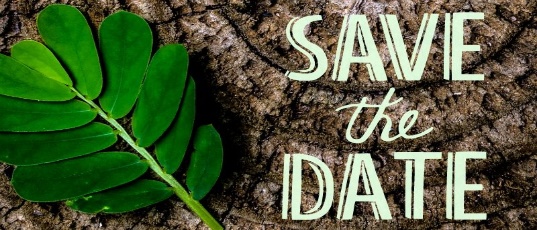 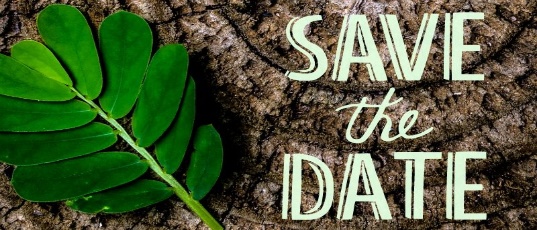 The TCCY NW Council on Children and YouthCarey Counseling Center Inc.UT Martin Social Work Program PresentTHURSDAY, APRIL 27, 2023UT MARTIN – BOLING UNIVESITY CENTER – BALLROOMAGENDA AND REGISTRATION COMING SOON!Approval has been requested by the National Association of Social Workers – Tennessee Chapter for 3.0 continuing education units.Contact Information: Dana Cobb, NW Council Regional CoordinatorDana.Cobb@tn.gov  or 731-571-7271